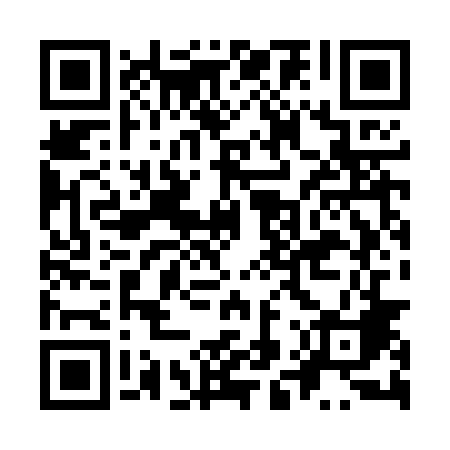 Ramadan times for Ciemino, PolandMon 11 Mar 2024 - Wed 10 Apr 2024High Latitude Method: Angle Based RulePrayer Calculation Method: Muslim World LeagueAsar Calculation Method: HanafiPrayer times provided by https://www.salahtimes.comDateDayFajrSuhurSunriseDhuhrAsrIftarMaghribIsha11Mon4:144:146:1412:003:485:475:477:4112Tue4:114:116:1212:003:495:495:497:4313Wed4:094:096:0912:003:515:515:517:4514Thu4:064:066:0711:593:535:535:537:4715Fri4:034:036:0411:593:545:555:557:4916Sat4:004:006:0211:593:565:575:577:5117Sun3:573:575:5911:593:575:595:597:5418Mon3:543:545:5711:583:596:016:017:5619Tue3:523:525:5411:584:006:036:037:5820Wed3:493:495:5211:584:026:056:058:0021Thu3:463:465:4911:574:046:076:078:0322Fri3:433:435:4711:574:056:096:098:0523Sat3:403:405:4411:574:076:106:108:0724Sun3:373:375:4211:574:086:126:128:1025Mon3:343:345:3911:564:106:146:148:1226Tue3:313:315:3711:564:116:166:168:1527Wed3:273:275:3411:564:136:186:188:1728Thu3:243:245:3211:554:146:206:208:2029Fri3:213:215:2911:554:156:226:228:2230Sat3:183:185:2711:554:176:246:248:2531Sun4:154:156:2412:545:187:267:269:271Mon4:124:126:2212:545:207:287:289:302Tue4:084:086:1912:545:217:307:309:323Wed4:054:056:1712:545:237:327:329:354Thu4:024:026:1412:535:247:337:339:385Fri3:583:586:1212:535:257:357:359:406Sat3:553:556:0912:535:277:377:379:437Sun3:513:516:0712:525:287:397:399:468Mon3:483:486:0412:525:297:417:419:499Tue3:443:446:0212:525:317:437:439:5210Wed3:413:415:5912:525:327:457:459:54